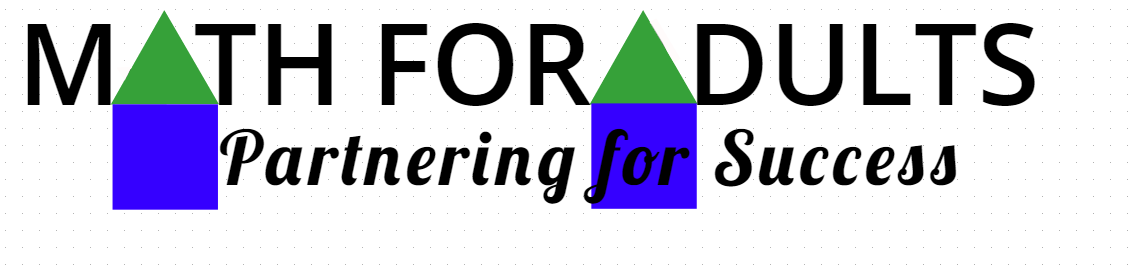 SUGGESTED FOOD:Little Caesar’s Pizza and cracker cookie packetsBottled waterFruit snacks-great for childcareCandy for sign-in tableLocal restaurants often will donate a mealSUGGESTED DOOR PRIZESOriental trading-math pencils, stickers, candy, trinkets for kids (suggested 1 per child per night)School spirit wearManipulative packets (ie. Tangrams, pattern blocks)Math-focused story books:Book for parents: Children’s MathematicsBasket of school supplies or cleaning suppliesLocal businesses typically will donate: movie tickets, roller skating tickets, bowling tickets, etc.Larger items may be purchased as the budget allows (ie. For the last night—drawing for regular attenders): ipad, gift baskets